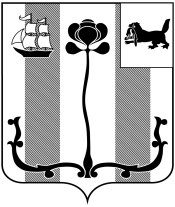 Иркутская область ДУМА ШЕЛЕХОВСКОГО МУНИЦИПАЛЬНОГО РАЙОНАР Е Ш Е Н И ЕО внесении изменения в решение ДумыШелеховского муниципального районаот 25.02.2010 № 9-рд «Об оплате трудаМэра Шелеховского муниципального района»         В целях уточнения порядка оплаты труда Мэра Шелеховского муниципального района, руководствуясь  пунктом 2 статьи 136 Бюджетного кодекса Российской Федерации, Федеральным законом от 06.10.2003 № 131-ФЗ «Об общих принципах организации местного самоуправления в Российской Федерации», Законом Иркутской области от 17.12.2008 № 122-оз «О гарантиях осуществления полномочий депутата, члена выборного органа местного самоуправления, выборного должностного лица местного самоуправления в Иркутской области», постановлением Правительства Иркутской области от 27.11.2014 № 599-пп «Об установлении нормативов формирования расходов на оплату труда депутатов, выборных должностных лиц местного самоуправления, осуществляющих свои полномочия на постоянной основе, муниципальных служащих и содержание органов местного самоуправления муниципальных образований Иркутской области», руководствуясь статьями 24, 25 Устава Шелеховского района,Д У М А Р Е Ш И Л А:        1. Внести в пункт 3 решения Думы Шелеховского муниципального района от 25.02.2010 № 9-рд «Об оплате труда Мэра Шелеховского муниципального района» изменение, заменив цифры «6,78235» цифрами «7,1992».        2. Решение подлежит официальному опубликованию в газете «Шелеховский вестник» и размещению на официальном сайте Администрации Шелеховского муниципального района в информационно-телекоммуникационной сети «Интернет».       3. Решение вступает в силу со дня его официального опубликования в газете «Шелеховский вестник» и распространяется на правоотношения, возникшие с 1 января 2021 года.Принято на 2 заседании ДумыОт 25.02.2021 № 6-рд«25» февраля 2021 годаПредседатель Думы Шелеховского муниципального района       Мэр  Шелеховского                муниципального района__________ Ф.С. Саломатов                    ___________М.Н. Модин